Премьер-министр Великобритании: Брексит может привести к наступлению «трудных времен».Авторы статьи Лаура Перес и Томас Паттерсон, CNN.Выход Британии из Европейского Союза «может в будущем привести к определенным трудностям» - заявила в своем интервью каналу Би-Би-Си Премьер-министр Великобритании Тереза Мэй перед началом саммита мировых лидеров в Китае. Утвержденный национальным референдумом в июне, выход Британии из ЕС, неофициально известный как Брексит, «не о том, что Великобритания внезапно захотела оградиться от остальных» - объявила новый лидер Соединенного Королевства в своем первом крупном интервью с тех пор, как заняла эту должность. «В действительности мы продолжим быть решительной и ориентированной на внешние контакты страной».Транслирующиеся по телевидению комментарии Мэй были сделаны перед собранием лидеров наиболее развитых стран на саммите Большой двадцатки в городе Ханчжоу в эти выходные с целью обсудить наиболее важные темы, в том числе и мировую экономику. Большая двадцатка включает в себя 19 экономически развитых стран, в том числе и Европейский Союз. Она заявила, что государственная администрация хочет «подчеркнуть роль, которую страна играет на мировой арене», включая и подписание новых соглашений. «Мы хотим быть независимой Британией, прокладывающей свой собственный путь». 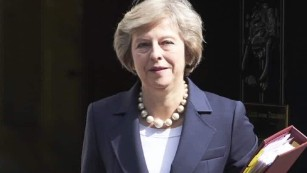 «Я не собираюсь притворяться, что этот путь будет легким» - добавила Мэй. «Мы должны быть готовы к появлению трудностей в будущем, но я настроена довольно оптимистично».Во время запланированных встреч с президентом Бараком Обамой, Мэй сказала, что хочет «сначала оценить, что из себя представляют переговоры по поводу международной торговли, и когда придет время, когда мы будем готовы для заключения таких сделок, то непременно это сделаем».В воскресение Обама заявил, что хочет оценить планы нового Премьер-министра во время их встречи. США настаивали, что выход Великобритании из ЕС должен совершаться «по правилам». «Особые отношения» между США и Соединенным Королевством будут определять взгляд Вашингтона на процесс, отметил президент.«Суть в том, что во всем мире у нас нет более сильного партнера, чем Великобритания» заявил Обама. «Несмотря на беспорядок во внешней политике в течении уже нескольких месяцев, мы хотим быть уверены, что это сотрудничество продолжится».Саммит, проведенный на выходных, - это первая встреча лицом к лицу с Мэй с тех пор, как она сменила Дэвида Кэмерона, близкого союзника Обамы, подавшего в отставку после победы на референдуме решения о выходе из ЕС. Президент предпринял необычную попытку лично воздействовать на решение Великобритании остаться в Европейском Союзе. После того, как за этот вариант было отдано меньше голосов, Обама заявил, что будет поддерживать Объединенное королевство, не смотря на внутренние противоречия по поводу референдума. Во время воскресной конференции с журналистами Мэй отметила, что переговоры по поводу брексита продолжатся. «Брексит значит брексит» заявила она, используя фразу, которую придумала во время принятия должности Премьер-министра. В интервью, данном телеканалу Би-Би-Си, Мэй несколько раз повторила, что она и ее команда «уважают желания» граждан Великобритании. «Жители Британии хотят покинуть ЕС, и это то, что мы сделаем».